LOYOLA COLLEGE (AUTONOMOUS), CHENNAI – 600 034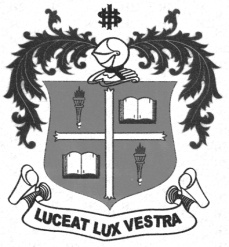 B.A. DEGREE EXAMINATION – SOCIOLOGYFIFTH SEMESTER – NOVEMBER 2012SO 5400 - SOCIOLOGY OF SOCIAL MOVEMENTS                 Date : 10/11/2012 	Dept. No.	        Max. : 100 Marks                 Time : 9:00 - 12:00 	                                             	PART AAnswer ALL questions in about 30 words each:		         			       (10×2= 20 marks)What is a social movement?What is the difference between a social movement and a crowd?Define Ideology.What do you mean by a reform movement?What does the strain theory state about the origin of social movement?Expand SNDP.State any four social evils that Raja Ram Mohan Roy fought against.What were the major issues of the women’s movement before independence?Mention any three women’s rights sanctioned by the Indian government.What according to Dr.Ambedkar are the two major evils that existed in the Indian society.  PART BAnswer any FIVE questions in about 300 words each:                                                (5×8 = 40 marks)Describe the different characteristics of a social movement.What was the socio-economic situation of Ezhavas at the time of Sri Narayana Guru?What are the main teachings of Arya Samaj?What are the impacts of post-independence women’s movement?Examine the state of women’s movement before independence.How did Gandhiji influence the women’s movement during independence in India?Give the meaning of the term Panchamar and explain the Panchamar land movement in Tamilnadu.PART CAnswer any TWO questions in about 1200 words each:       		                  (2×20 = 40 marks)Discuss the various conceptual problems relating to the study of social movementsHow did religious reform movements contribute to social reform and discuss this with examples from any two religious reform movements.Who are Mahars? Describe in brief the Mahar Movement in Maharashtra.Trace the origin, ideology, leadership and achievements of the Dravidian movement.*********